Od 25 maja obsługa beneficjentów w placówkach ARiMR w pełnym zakresie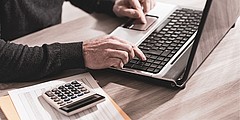 Od najbliższego poniedziałku, 25 maja, w biurach powiatowych i oddziałach regionalnych rolnicy będą mogli załatwić wszystkie sprawy osobiście. Od 25 maja jednostki terenowe Agencji Restrukturyzacji i Modernizacji Rolnictwa będą obsługiwały rolników w pełnym zakresie. – Otwieramy wszystkie biura powiatowe i oddziały regionalne, ale jednocześnie na bieżąco monitorujemy sytuację. W zależności od rozwoju okoliczności będziemy podejmować dalsze decyzje. – powiedział Tomasz Nowakowski, Prezes Agencji Restrukturyzacji i Modernizacji RolnictwaOsobiste załatwianie spraw w ARiMR możliwe będzie z zachowaniem obowiązujących zasad bezpieczeństwa. – Chcemy, aby obsługa klienta odbywała się z poszanowaniem bezpieczeństwa, zarówno rolników, jak i naszych pracowników. Każda jednostka będzie sprawdzana pod kątem bezpieczeństwa na bieżąco. – zapewnił Tomasz Nowakowski.Na miejscu, w biurach powiatowych, beneficjenci będą mieli m. in. możliwość złożenia wniosku o dopłaty bezpośrednie i obszarowe w formie elektronicznej (aplikacja eWniosekPlus) za pomocą udostępnianej przez biuro powiatowe sieci przy bieżącym wsparciu technicznym pracownika Agencji. Login i kod dostępu każdorazowo wysyłany jest SMS-em na numer telefonu wnioskodawcy podany w formularzu. Dlatego ważne jest, aby przychodząc do biura powiatowego, zabrać ze sobą telefon komórkowy.Dostępne pozostają narzędzia pozwalające na złożenie wniosków przez internet oraz usytuowane przy placówkach terenowych Agencji wrzutnie na dokumenty.